ĐÁP ÁN TOÁN 10- CK2 2023 – 2024TRẮC NGHIỆMPHẦN TỰ LUẬN: (5 điểm)madecautrondapanmadecautrondapanmadecautrondapanmadecautrondapan1081D3121B2731C4311A1082C3122A2732B4312C1083A3123B2733B4313B1084C3124C2734C4314A1085D3125D2735A4315B1086B3126A2736C4316A1087D3127A2737A4317D1088D3128D2738D4318B1089B3129B2739D4319C10810B31210C27310A43110C10811A31211A27311C43111A10812D31212B27312D43112C10813D31213D27313A43113D10814A31214B27314B43114C10815B31215C27315B43115C10816C31216D27316D43116D10817B31217A27317B43117D10818B31218C27318A43118B10819C31219C27319C43119D10820A31220D27320B43120D10821C31221D27321A43121D10822A31222D27322C43122A10823C31223A27323D43123B10824A31224C27324A43124B10825D31225D27325D43125BCÂUNỘI DUNGĐIỂM1(PT vô nghiệm)BXDVậy 0,250,250,252 (cách)a) ) A “Bốn viên lấy ra có 3 viên bi đỏ và 1 viên bi xanh”.b) B “Trong 4 viên bi lấy ra có đủ ba màu”.+ Chọn 2 bi xanh, 1 bi đỏ, 1 bi vàng có:  (cách)+ Chọn 1 bi xanh, 2 bi đỏ, 1 bi vàng có:  (cách)+ Chọn 1 bi xanh, 1 bi đỏ, 2 bi vàng có:  (cách)  (cách)0,250,25x20,250,250,2530,25x34 có bán kính ..0,25x20,255 (E)(E) có dạng: . Suy ra: 0.255Tiêu điểm: Tiêu cự: 0.255Tọa độ đỉnh: Độ dài trục lớn: Độ dài trục nhỏ: 0.256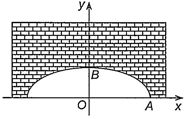 Phương trình chính tắc của  là , trong đó . Do các điểm  và  thuộc  nên thay vào phương trình của  ta có  và . Suy ra phương trình của  là Với những xe tải có chiều cao 2,8 m, chiều rộng của xe tải là 3 m, tương ứng với . Thay vào phương trình của elip để ta tìm ra độ cao  của điểm  (có hoành độ bằng 1,5 thuộc  ) so với trục  Kết luận: Ô tô tải có thể đi được qua hầm, tuy nhiên cần khuyến cáo ô tô phải đi vào chính giữa hầm.0.250.25